Beroepsopdracht 6 week 6/7 ‘Archiveren van gegevens’Instructies:Vorm een groep van maximaal 2 personen.Maak, werk uit en bespreek met elkaar de onderstaande opdrachten.Lees de opdrachten eerst door en verdeel dan de taken.Maak bij de uitwerking van de vragen gebruik van je werkervaring.Maak een overzichtelijke mappen structuur in jullie verkenner.Voeg de bewijsstukken van het uitvoeren van deze opdracht toe aan je portfolio.Opdracht 1Maak van de volgende onderwerpen een overzichtelijke mappen structuur die bij jouw manier van werken past. Pas de volgende theoretische kennis van cursus 16  archiveren van gegevens toe: Mappen maken Informatie zoeken en vinden ArchievenCoderen van bestandsnamen Maak de volgende mappen en pas de theorie toe van Archieven van blz. 21.Portfolio, Oefentoetsen,Excel, SLB opdrachten, Nul/tussen/eindmetingen, Persoonlijke ontwikkelingjaarplanning.CV, Periode 1 t/m 4, BPV, feedback BPV begeleider, BPV opdrachten, SLB gesprekken, Digitaal handig, Word, Noorderportal, Beroepsopdrachten,SLB, Vul de mappen met materiaal dat je tot nu toe hebt gemaakt of hebt gekregen. Pas wel de theoretische kennis van cursus 16  archiveren van gegevens toe bij het maken van de structuur. Zeker ten aanzien van codering van de bestanden.Maak nu 5 zoekopdrachten voor je studiegenoot. Zorg ervoor dat de informatie vindbaar is.Jij maakt de zoekopdrachten van je studiegenoot.Vul voor jezelf het feedbackschema en voeg dit toe aan je portfolio.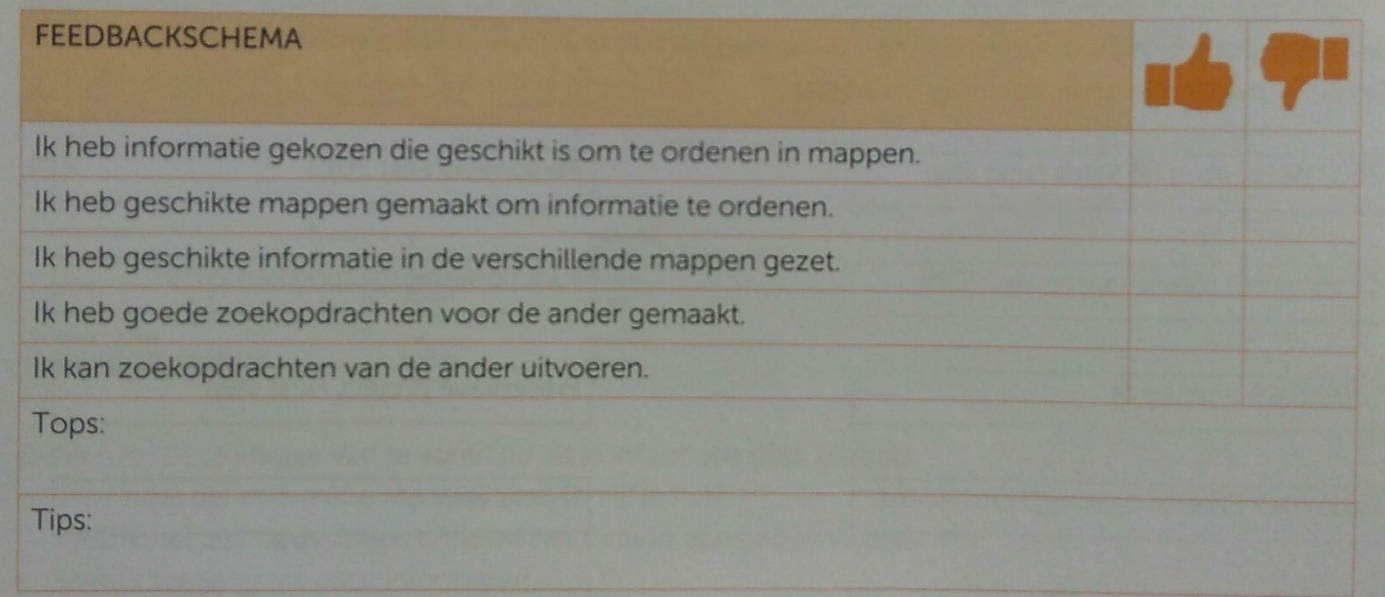 